Luogo e data                                                                                               FIRMA		Nome e Cognome (Firma)DICHIARAZIONE SOSTITUTIVA DI CERTIFICAZIONE (articoli 46 e 47 d.P.R. 445/2000)Il/La sottoscritto/a_______________________________, ai sensi e per gli effetti degli articoli 46 e 47 e consapevole delle sanzioni penali previste dall'articolo 76 del d.P.R. 28 dicembre 2000, n. 445 nelle ipotesi di falsità in atti e dichiarazioni mendaci, dichiara che le informazioni riportate nel presente curriculum vitae, redatto in formato europeo, corrispondono a verità.Luogo e data  						FIRMA                             Nome e Cognome (Firma)Formato europeo per il curriculum vitae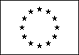 Informazioni personaliNome[Cognome, Nome, e, se pertinente, altri nomi]Indirizzo[Numero civico, strada o piazza, codice postale, città, paese]TelefonoFaxE-mailNazionalitàData di nascita[Giorno, mese, anno]Esperienza lavorativa• Date (da – a) [Iniziare con le informazioni più recenti ed elencare separatamente ciascun impiego pertinente ricoperto. ]• Nome e indirizzo del datore di lavoro• Tipo di azienda o settore• Tipo di impiego• Principali mansioni e responsabilitàIstruzione e formazione• Date (da – a) Iniziare con le informazioni più recenti ed elencare separatamente ciascun corso pertinente frequentato con successo. ]• Nome e tipo di istituto di istruzione o formazione• Principali materie / abilità professionali oggetto dello studio• Qualifica conseguita• Livello nella classificazione nazionale (se pertinente)Capacità e competenze personaliAcquisite nel corso della vita e della carriera ma non necessariamente riconosciute da certificati e diplomi ufficiali.Madrelingua Indicare la madrelingua]Altre lingua[Indicare la lingua]• Capacità di lettura[Indicare il livello: eccellente, buono, elementare. ]• Capacità di scrittura[Indicare il livello: eccellente, buono, elementare. ]• Capacità di espressione orale[Indicare il livello: eccellente, buono, elementare. ]Capacità e competenze relazionaliVivere e lavorare con altre persone, in ambiente multiculturale, occupando posti in cui la comunicazione è importante e in situazioni in cui è essenziale lavorare in squadra (ad es. cultura e sport), ecc.[Descrivere tali competenze e indicare dove sono state acquisite. ]Capacità e competenze organizzative  Ad es. coordinamento e amministrazione di persone, progetti, bilanci; sul posto di lavoro, in attività di volontariato (ad es. cultura e sport), a casa, ecc.[Descrivere tali competenze e indicare dove sono state acquisite. ]Capacità e competenze tecnicheCon computer, attrezzature specifiche, macchinari, ecc.[Descrivere tali competenze e indicare dove sono state acquisite. ]Capacità e competenze artisticheMusica, scrittura, disegno ecc.[Descrivere tali competenze e indicare dove sono state acquisite. ]Altre capacità e competenzeCompetenze non precedentemente indicate.[Descrivere tali competenze e indicare dove sono state acquisite. ]Patente o patentiUlteriori informazioni[Inserire qui ogni altra informazione pertinente, ad esempio persone di riferimento, referenze ecc.]Allegati[Se del caso, enumerare gli allegati al CV. ]